Лексическая тема с 01.04 - 03.04  (для детей 5 - 7лет)                                    Наша  Родина – Россия.Понедельник:Предложить  детям  схемы  или  лабиринты  с  изображением города, деревни  или  поля: игра "Как  проехать, пройти, пробежать  к  …".Вопросы  к  детям:- как  называется  страна, где  мы  живем?- какие  города  в  нашей  России  ты  знаешь?- какие  реки  протекают  в  нашей  России?- как  называется  столица  нашей  Родины?- чем  богата  наша  страна?- какие  известные  люди  жили  в  нашей  стране?- о  каких  известных  людей  нашей  страны  ты слышишь  сейчас?- какие  страны  расположены рядом  с  нашей страной?- какие  еще  страны  ты  знаешь?Рассматривание  фото  или  иллюстраций  с  изображением   России, флага, герба  и  слушание  гимна  России. Работа  с  географической  картой.Вторник:Игра  с  лабиринтами (см. понедельник).Чтение  стихов  и  рассказов  о  Москве, о  России  Ф.Глинки, Е. Аксельрода, Е. Осетрова, В. Волиной, Б. Житкова  и  др.Рассматривание  фото  или  иллюстраций  с  изображением  столицы  нашей  Родины - Москвы (Кремль, Красная Площадь, Большой  театр…).Среда:Игра  с  лабиринтами (см. понедельник).Сосчитай  слова: дети 5 лет – флаг (1-5);                              Дети 6 лет – город, река (1-10);                              Дети 7 лет  – страна, герб (1-10, 10-1).Объясни словечко: гимн, страна, граница, иностранный  язык.Как  ты  понимаешь  эти  пословицы  и  поговорки?Москва – сердце  России.Москва – Всем  городам  мать.Москвой -  столицей  весь  народ  гордится.Чтение  рассказов, стихов  о  Москве, о  России.Четверг:Предложить  построить  "сруб"  из  спичек  или  палочек. Чем  выше  сруб  и  ровнее, тем  лучше. Какое  слово  не  подходит к остальным словам?- город, городской, горох, горожанка;- столица, стол, столичный, столицы;- Русь, Россия, россияне, роса;- русалка, русская, русские, русский.Объясни  словечко: русские, горожанка.Познакомить  со  считалкой.                         Раз, два – Москва.                         Три, четыре – мы  в  Сибири.                         1,2,3,4,5,                         Выходить  в  Москве  опять.                         Небо, звезды, луг, цветы –                         Ты  пойди-ка, поводи!Контрольные  вопросы:- как  называется  страна, в  которой ты  живешь?- какой  ты  национальности?- назови  столицу  нашей Родины;- назови  другие государства  и  страны;- почему  Москву называют сердцем России?Пятница:Нарисовать картинку красками или цветными восковыми мелками на формате листа А-4 по темам (на выбор): " Моя любимая улица в городе""Мой родной город""Страна, в которой мы живем""Где бы я хотел побывать?" Выучите с детьми следующие пословицы: - нет в мире краше Родины нашей!- герой за Родину горой!- если армия сильна, непобедима и страна!Рекомендуем познакомить детей :- произведения по темам "Наш дом, наша улица, наш город", "Наша Родина - Россия":К. Д. Ушинский Наше Отечество", М. Пришвин "Моя Родина", Е. Осетрова "Моя Москва";- в Москве есть Кремль, Царь-Колокол, Царь-Пушка, Дворец Съездов, Поклонная гора, Третьяковская галерея;Ими гордится наша Россия.  Композиторы: (например) П. Чайковский, М. Глинка; художники: И. Левитан, К. Брюлов, И. Репин, И. Шищкин; балерины: Г. Уланова, А. Павлова, М. Плисецкая        Предлагаю дидактический материал для игр с детьми Арины, Лени.Детям необходимо предложить картинки и попросить найти одинаковые, Арина по возможности называет их и цвет предметов, Леня показывает пальцем ( по возможности озвучивает. Как получится"!).Небольшие стихи про усики и бусики предлагаю выучить Арине и Максиму. Терпения и удачи!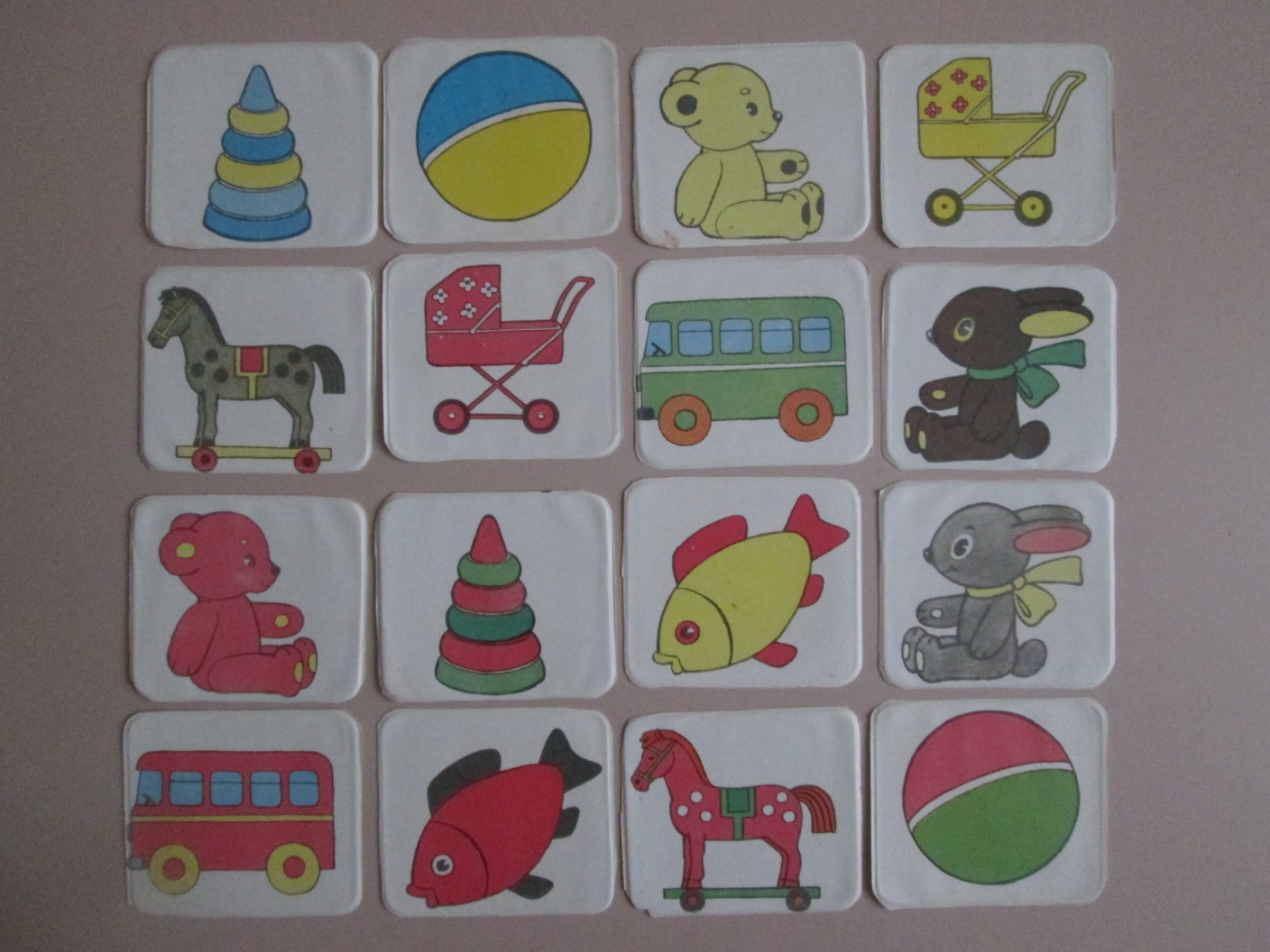 